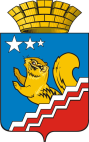 СВЕРДЛОВСКАЯ ОБЛАСТЬВОЛЧАНСКАЯ ГОРОДСКАЯ ДУМАПЯТЫЙ СОЗЫВПервое заседаниеРЕШЕНИЕ № 3г. Волчанск                                                                                        	           от 29.01.2015 г.О внесении изменений Устав Волчанского городского округа                Руководствуясь Федеральным законом от 06.10.2003 г. №  131-ФЗ «Об общих принципах организации местного самоуправления в Российской Федерации», Уставом Волчанского городского округа, в целях приведения Устава в соответствие с требованиями действующего федерального законодательства,          ВОЛЧАНСКАЯ ГОРОДСКАЯ ДУМА РЕШИЛА:Внести Устав Волчанского городского округа, принятый решением Волчанской городской Думы от 09.06.2005г. № 100 следующие изменения и дополнения:Подпункт 1 пункта 1 статьи 6 изложить в следующей редакции:«1) составление и рассмотрение проекта бюджета городского округа, утверждение и исполнение бюджета городского округа, осуществление контроля за его исполнением, составление и утверждение отчета об исполнении бюджета городского округа;».Подпункт 9 пункта 1 статьи 6 изложить в следующей редакции:«9) утверждение генеральных планов городского округа, правил землепользования и застройки, утверждение подготовленной на основе генеральных планов  городского округа документации по планировке территории, выдача разрешений на строительство  (за исключением случаев предусмотренных Градостроительным кодексом Российской Федерации, иными федеральными законами), разрешений на ввод объектов  в эксплуатацию при осуществлении  строительства, реконструкции объектов капитального строительства, расположенных на территории городского округа, утверждение местных нормативов градостроительного проектирования  городского округа, ведение информационной системы обеспечения градостроительной деятельности, осуществляемой на территории городского округа, резервирование земель и изъятие, в том числе путем выкупа, земельных участков в границах городского округа для муниципальных нужд, осуществление муниципального земельного контроля в границах городского округа, осуществление в случаях, предусмотренных Градостроительным кодексом Российской Федерации, осмотров зданий, сооружений и выдача рекомендаций об устранении выявленных в ходе таких осмотров нарушений;».Подпункт 34 пункта 1 статьи 6 изложить в следующей редакции:«34) оказание поддержки гражданам и их объединениям, участвующим в охране общественного порядка, создание условий для деятельности народных дружин;».Подпункт 7 пункта 3 статьи 17 изложить в следующей редакции:«7) проект планировки  территорий и проект межевания территорий городского округа, за исключением случаев, предусмотренных Градостроительным кодексом Российской Федерации;».Пункт 2 статьи 21 изложить в следующей редакции:    «2. Порядок формирования, полномочия, срок полномочий, подотчетность и подконтрольность органов местного самоуправления  городского округа, а также иные вопросы организации и деятельности указанных органов определяются настоящим Уставом в соответствии с законом Свердловской области.»Подпункт 3 части второй пункта 4 статьи 23 изложить в следующей редакции:«3) преобразования городского округа, осуществляемого в соответствии с требованиями Федерального закона  от 06.10.2003  № 131-ФЗ «Об общих принципах организации местного самоуправления в Российской Федерации», а также в случае упразднения городского округа;».Подпункт 2 пункта 10.1. статьи 28 изложить в следующей редакции:«2) преобразования городского округа, осуществляемого в соответствии с требованиями Федерального закона от 06.10.2003 № 131-ФЗ «Об общих принципах организации местного самоуправления в Российской Федерации», а также в случае упразднения городского округа;».Подпункт 2 пункта 14 статьи 28 изложить в следующей редакции:«2) состоять членом органа управления коммерческой организации, если иное не предусмотрено федеральными законами или если в порядке, установленном муниципальным правовым актом в соответствии  с федеральными законами и законами Свердловской области, ему не поручено участвовать в управлении этой организацией;».Абзац второй пункта 8 статьи 47 изложить в следующей редакции:«Муниципальные нормативные правовые акты, затрагивающие права, свободы и обязанности человека и гражданина, вступают в силу после их официального опубликования (обнародования);».Направить настоящее Решение в Главное управление Министерства юстиции Российской Федерации по Свердловской области для государственной регистрации.Опубликовать настоящее Решение  в газете «Муниципальный Вестник» после государственной регистрации.Настоящее Решение вступает в силу после его официального опубликования  (обнародования), за исключением: подпункта 1.2. пункта 1 настоящего Решения который вступает в силу с 01.01.2015 года; подпункта 1.4. пункта 1 настоящего Решения который  вступает в силу с 01.03.2015 года. Контроль за выполнением настоящего Решения возложить на комиссию по вопросам местного самоуправления (Гетте И.Н.).Глава Волчанского 							  Председатель Волчанскойгородского округа							  городской Думы                           А.В. Вервейн 			                       		           А.Ю. Пермяков